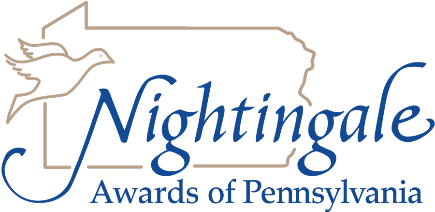 Signature PageAwards 2019“By signing below, I agree to be considered for the Nightingale Awards of Pennsylvania (NAP) and to participate in the awards program if chosen. I understand that NAP may contact my present employer and I authorize said employer to release information pertinent to such a request.”_____________________________________________				___________________Candidate Signature								Date“By signing below, I agree that all of the information provided in the Awards Application are true and correct.”_____________________________________________				___________________CNO, Director or CEO Signature							Date_____________________________________________				___________________Nominator Signature								Date